DAFTAR LAMPIRANKUESIONERIDENTITAS PENULISNama	: Yuniarti HarahapNPM	173114008Alamat	: Medan AmplasJeniskelamin	: PerempuanUmur	: 22 TahunFakultas	: EkonomiJurusan	: ManajemenAsal PerguruanTinggi	: Universitas Muslim Nusantara Al-Washliyah MedanBersama ini saya mengharapkan kesediaan Bpk/ibu untuk mengisi daftar pernyataan dalam kuesioner ini dengan tujuan sebagai data untuk penyusunan skripsi dengan judul : ” Pengaruh Brand Image Terhadap Loylaitas Pelanggan Pada Aroma Bakery Cake & Shop Jl Jenderal Abdul Haris No 31 BC Medan Johor”. Atas kesediaan Bpk/Ibu menjawab dengan sejujurnya dan sebaik-baiknya, saya mengucapkan terimakasih.Saya berharap agar jawaban yang diberikan oleh Bpk/Ibu sesuai dengan keadaan yang sebenarnya, kerahasian identitas responden akan kami jaga.Medan,	Juni 2021Yuniarti HarahapIdentitas RespondenNama	:Jabatan	:Pendidikan	:Usia	:Masa Bekerja	:Petunjuk PengisianPilihlah jawaban paling tepat menurut anda.Bacalah pertanyaan dengan seksama.Isikan semua nomor dengan memilih satu diantara 5 altenatif jawaban dengan memberikan tanda checklist (√) pada kolom yang sudah disediakan.Alternatif jawaban sebagai berikut.Jawablah semua pertanyaan tanpa ada yang terlewat.Hasil Output SPSS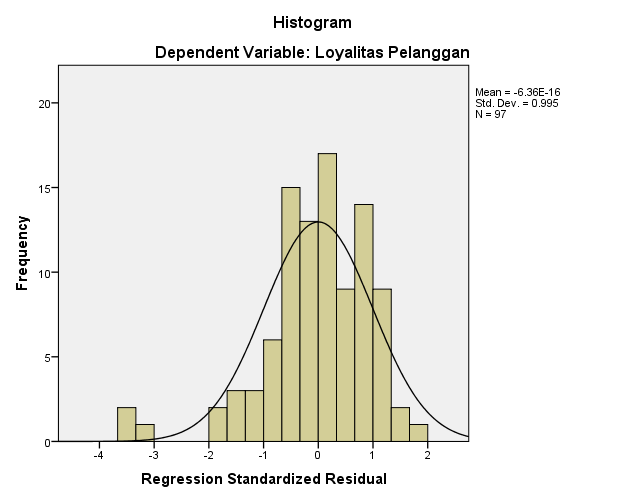 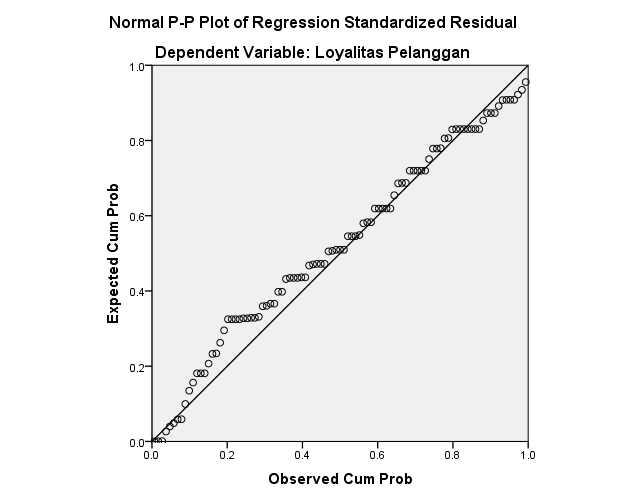 Keterangan :NilaiSS= Sangat Setuju5S= Setuju4KS= Kurang setuju3TS= Tidak Setuju2STS= Sangat Tidak Setuju1NoItem Pertanyaan Brand Image ( Variabel X)Jawaban RespondenJawaban RespondenJawaban RespondenJawaban RespondenJawaban RespondenNoItem Pertanyaan Brand Image ( Variabel X)NoItem Pertanyaan Brand Image ( Variabel X)SSSKSTSSTSNoItem Pertanyaan Brand Image ( Variabel X)543211PengenalanaProduk Aroma Bakery Cake & Shop memiliki citra merek yang sesuai dengan harga, rasa, dan kualitas produk sehingga banyak dikenal orangbProdusen aroma bakery cake & shop mampu memberikan produk kue sesuai dengan yang diharapkan oleh konsumen2ReputasiaKualitas mutu dan produk-produk aroma Bakery Cake & Shop terjamin dimataKonsumenbProduk-produk yang dipasarkan AromaBakery Cake & Shop memiliki citra yang PositifcAroma bakery cake & shop mampu melakukan perubahan dan inovasi3Daya TarikaKaryawan Aroma bakery cake & shop selalu memberikan pelayanan yang MemuaskanbKemasan dan rasa produk yang ditawarkan oleh aroma bakery cake & shop dapat menarik perhatian konsumen4KesetiaanaKonsumen Aroma Bakery Cake & Shop selalu ramai pengunjungbKonsumen   selalu	puas	berbelanja	di Aroma Bakery Cake & ShopcAroma Bakery Cake & Shop selalu meningkatkan kualitas pelayanan kepadaKonsumenNoItem Pertanyaan Loyalitas Pelanggan ( Variabel Y)Jawaban RespondenJawaban RespondenJawaban RespondenJawaban RespondenJawaban RespondenNoItem Pertanyaan Loyalitas Pelanggan ( Variabel Y)NoItem Pertanyaan Loyalitas Pelanggan ( Variabel Y)STSTSKSSSSNoItem Pertanyaan Loyalitas Pelanggan ( Variabel Y)123451TrustaKualitas produk   yang	ditawarkan oleh Aroma Bakery Cake & Shopsudah sesuai dengan keinginan KonsumenbSaya menyukai varian cake yang diproduksi oleh Aroma Bakery Cake & Shop2Emotion commitmentaSaya tidak akan  beralih ke produk lain untuk membeli cakebSaya akan membeli kembali produk Aroma Bakery Cake & Shop dalam waktu dekat3Switching costaSaya akan tetap membeli produk Aroma Bakery Cake & Shopmeskipun ada kenaikan harga dari yang sebelumnyabMenurut saya harga produk yang ditawarkan oleh Aroma Bakery Cake & Shop masih terjangkau4Word of mouthaSaya	akan	merekomendasikankepada orang lain untuk membeli produk Aroma Bakery Cake & ShopbSaya akan mengajak keluarga saya untuk membeli produk Aroma Bakery Cake & Shop setiap minggu5CooperationaSaya merasa puas dengan produk Aroma Bakery Cake & ShopbProduk Aroma Bakery Cake & Shopyang	ditawarkan	membuat	saya untuk melakukan pembelian ulangReliability StatisticsReliability StatisticsReliability StatisticsCronbach's AlphaCronbach's Alpha Based on Standardized ItemsN of Items.902.90810Hasil Uji Validitas Brand Image Item-Total StatisticsHasil Uji Validitas Brand Image Item-Total StatisticsHasil Uji Validitas Brand Image Item-Total StatisticsHasil Uji Validitas Brand Image Item-Total StatisticsHasil Uji Validitas Brand Image Item-Total StatisticsHasil Uji Validitas Brand Image Item-Total StatisticsScale Mean if Item DeletedScale Variance if Item DeletedCorrected Item-Total CorrelationSquared Multiple CorrelationCronbach's Alpha if Item Deletedvar00135.1113.206.664.664.892var00235.0413.790.738.653.888var00334.9813.625.790.688.885var00434.9313.713.687.573.891var00534.9913.364.743.615.887var00634.5513.938.461.459.907var00735.1614.181.532.470.900var00835.0213.145.772.685.885var00934.7913.999.614.498.895var001035.0312.884.662.544.893Reliability StatisticsReliability StatisticsReliability StatisticsReliability StatisticsReliability StatisticsReliability StatisticsCronbach's AlphaCronbach's AlphaCronbach's Alpha Based on Standardized ItemsCronbach's Alpha Based on Standardized ItemsN of ItemsN of Items.881.881.885.8851010Hasil Uji Validitas Loyalitas Pelanggan Item-Total StatisticsHasil Uji Validitas Loyalitas Pelanggan Item-Total StatisticsHasil Uji Validitas Loyalitas Pelanggan Item-Total StatisticsHasil Uji Validitas Loyalitas Pelanggan Item-Total StatisticsHasil Uji Validitas Loyalitas Pelanggan Item-Total StatisticsHasil Uji Validitas Loyalitas Pelanggan Item-Total StatisticsHasil Uji Validitas Loyalitas Pelanggan Item-Total StatisticsHasil Uji Validitas Loyalitas Pelanggan Item-Total StatisticsHasil Uji Validitas Loyalitas Pelanggan Item-Total StatisticsScale Mean if Item DeletedScale Mean if Item DeletedScale Variance if Item DeletedScale Variance if Item DeletedCorrected Item-Total CorrelationCorrected Item-Total CorrelationSquared Multiple CorrelationCronbach's Alpha if Item Deletedvar00133.9333.9313.08813.088.655.655.671.866var00233.8933.8914.12214.122.582.582.512.873var00333.8033.8013.95113.951.669.669.541.868var00433.6933.6913.25813.258.640.640.447.868var00533.9033.9013.28113.281.695.695.548.864var00633.5533.5513.06313.063.592.592.523.872var00733.8233.8213.83413.834.474.474.604.880var00834.0434.0413.20713.207.566.566.498.874var00933.6633.6613.78913.789.554.554.570.874var001033.9233.9212.76412.764.742.742.627.860Uji Koefisien DeterminasiModel SummarybUji Koefisien DeterminasiModel SummarybUji Koefisien DeterminasiModel SummarybUji Koefisien DeterminasiModel SummarybUji Koefisien DeterminasiModel SummarybModelRR SquareAdjusted R SquareStd. Error of the Estimate1.753a.566.5622.678a. Predictors: (Constant), Brand Imagea. Predictors: (Constant), Brand Imagea. Predictors: (Constant), Brand Imagea. Predictors: (Constant), Brand Imagea. Predictors: (Constant), Brand Imageb. Dependent Variable: Loyalitas Pelangganb. Dependent Variable: Loyalitas Pelangganb. Dependent Variable: Loyalitas Pelangganb. Dependent Variable: Loyalitas Pelangganb. Dependent Variable: Loyalitas PelangganHasil Analisis Regresi Linear SederhanaCoefficientsaHasil Analisis Regresi Linear SederhanaCoefficientsaHasil Analisis Regresi Linear SederhanaCoefficientsaHasil Analisis Regresi Linear SederhanaCoefficientsaHasil Analisis Regresi Linear SederhanaCoefficientsaHasil Analisis Regresi Linear SederhanaCoefficientsaHasil Analisis Regresi Linear SederhanaCoefficientsaModelModelUnstandardized CoefficientsUnstandardized CoefficientsStandardized CoefficientstSig.ModelModelBStd. ErrorBetatSig.1(Constant)8.5372.6213.257.0021Brand Image.748.067.75311.139.000a. Dependent Variable: Loyalitas Pelanggana. Dependent Variable: Loyalitas Pelanggana. Dependent Variable: Loyalitas Pelanggana. Dependent Variable: Loyalitas Pelanggana. Dependent Variable: Loyalitas Pelanggana. Dependent Variable: Loyalitas Pelanggana. Dependent Variable: Loyalitas PelangganItem 1Produk  Aroma Bakery Cake & Shop memiliki citra merek yang sesuai dengan harga, rasa, dan kualitas produk sehingga banyak dikenal orangItem 1Produk  Aroma Bakery Cake & Shop memiliki citra merek yang sesuai dengan harga, rasa, dan kualitas produk sehingga banyak dikenal orangItem 1Produk  Aroma Bakery Cake & Shop memiliki citra merek yang sesuai dengan harga, rasa, dan kualitas produk sehingga banyak dikenal orangItem 1Produk  Aroma Bakery Cake & Shop memiliki citra merek yang sesuai dengan harga, rasa, dan kualitas produk sehingga banyak dikenal orangItem 1Produk  Aroma Bakery Cake & Shop memiliki citra merek yang sesuai dengan harga, rasa, dan kualitas produk sehingga banyak dikenal orangItem 1Produk  Aroma Bakery Cake & Shop memiliki citra merek yang sesuai dengan harga, rasa, dan kualitas produk sehingga banyak dikenal orangFrequencyPercentValid PercentCumulative PercentValid233.13.13.1Valid32626.826.829.9Valid46263.963.993.8Valid566.26.2100.0ValidTotal97100.0100.0Item 2Produsen aroma bakery cake & shop mampu memberikan produk kue sesuai dengan yang diharapkan oleh konsumenItem 2Produsen aroma bakery cake & shop mampu memberikan produk kue sesuai dengan yang diharapkan oleh konsumenItem 2Produsen aroma bakery cake & shop mampu memberikan produk kue sesuai dengan yang diharapkan oleh konsumenItem 2Produsen aroma bakery cake & shop mampu memberikan produk kue sesuai dengan yang diharapkan oleh konsumenItem 2Produsen aroma bakery cake & shop mampu memberikan produk kue sesuai dengan yang diharapkan oleh konsumenItem 2Produsen aroma bakery cake & shop mampu memberikan produk kue sesuai dengan yang diharapkan oleh konsumenFrequencyPercentValid PercentCumulative PercentValid32222.722.722.7Valid47274.274.296.9Valid533.13.1100.0ValidTotal97100.0100.0Item 3Kualitas mutu dan produk-produk  aroma Bakery Cake & Shop terjamin dimata konsumenItem 3Kualitas mutu dan produk-produk  aroma Bakery Cake & Shop terjamin dimata konsumenItem 3Kualitas mutu dan produk-produk  aroma Bakery Cake & Shop terjamin dimata konsumenItem 3Kualitas mutu dan produk-produk  aroma Bakery Cake & Shop terjamin dimata konsumenItem 3Kualitas mutu dan produk-produk  aroma Bakery Cake & Shop terjamin dimata konsumenItem 3Kualitas mutu dan produk-produk  aroma Bakery Cake & Shop terjamin dimata konsumenFrequencyPercentValid PercentCumulative PercentValid211.01.01.0Valid31515.515.516.5Valid47779.479.495.9Valid544.14.1100.0ValidTotal97100.0100.0Item.4Produk-produk yang dipasarkan  Aroma Bakery Cake & Shop memiliki citra yang positifItem.4Produk-produk yang dipasarkan  Aroma Bakery Cake & Shop memiliki citra yang positifItem.4Produk-produk yang dipasarkan  Aroma Bakery Cake & Shop memiliki citra yang positifItem.4Produk-produk yang dipasarkan  Aroma Bakery Cake & Shop memiliki citra yang positifItem.4Produk-produk yang dipasarkan  Aroma Bakery Cake & Shop memiliki citra yang positifItem.4Produk-produk yang dipasarkan  Aroma Bakery Cake & Shop memiliki citra yang positifFrequencyPercentValid PercentCumulative PercentValid31717.517.517.5Valid47173.273.290.7Valid599.39.3100.0ValidTotal97100.0100.0Item 5Aroma bakery cake & shop mampu melakukan perubahan dan inovasiItem 5Aroma bakery cake & shop mampu melakukan perubahan dan inovasiItem 5Aroma bakery cake & shop mampu melakukan perubahan dan inovasiItem 5Aroma bakery cake & shop mampu melakukan perubahan dan inovasiItem 5Aroma bakery cake & shop mampu melakukan perubahan dan inovasiItem 5Aroma bakery cake & shop mampu melakukan perubahan dan inovasiFrequencyPercentValid PercentCumulative PercentValid32222.722.722.7Valid46769.169.191.8Valid588.28.2100.0ValidTotal97100.0100.0Item 6Karyawan Aroma bakery cake & shop selalu memberikan pelayanan yang memuaskanItem 6Karyawan Aroma bakery cake & shop selalu memberikan pelayanan yang memuaskanItem 6Karyawan Aroma bakery cake & shop selalu memberikan pelayanan yang memuaskanItem 6Karyawan Aroma bakery cake & shop selalu memberikan pelayanan yang memuaskanItem 6Karyawan Aroma bakery cake & shop selalu memberikan pelayanan yang memuaskanItem 6Karyawan Aroma bakery cake & shop selalu memberikan pelayanan yang memuaskanFrequencyPercentValid PercentCumulative PercentValid31010.310.310.3Valid44849.549.559.8Valid53940.240.2100.0ValidTotal97100.0100.0Item 7Kemasan dan rasa produk yang ditawarkan oleh  aroma bakery cake & shop dapat menarik perhatian konsumenItem 7Kemasan dan rasa produk yang ditawarkan oleh  aroma bakery cake & shop dapat menarik perhatian konsumenItem 7Kemasan dan rasa produk yang ditawarkan oleh  aroma bakery cake & shop dapat menarik perhatian konsumenItem 7Kemasan dan rasa produk yang ditawarkan oleh  aroma bakery cake & shop dapat menarik perhatian konsumenItem 7Kemasan dan rasa produk yang ditawarkan oleh  aroma bakery cake & shop dapat menarik perhatian konsumenItem 7Kemasan dan rasa produk yang ditawarkan oleh  aroma bakery cake & shop dapat menarik perhatian konsumenFrequencyPercentValid PercentCumulative PercentValid33435.135.135.1Valid46061.961.996.9Valid533.13.1100.0ValidTotal97100.0100.0Item 8Konsumen Aroma Bakery Cake & Shop selalu ramai pengunjungItem 8Konsumen Aroma Bakery Cake & Shop selalu ramai pengunjungItem 8Konsumen Aroma Bakery Cake & Shop selalu ramai pengunjungItem 8Konsumen Aroma Bakery Cake & Shop selalu ramai pengunjungItem 8Konsumen Aroma Bakery Cake & Shop selalu ramai pengunjungItem 8Konsumen Aroma Bakery Cake & Shop selalu ramai pengunjungFrequencyPercentValid PercentCumulative PercentValid244.14.14.1Valid31313.413.417.5Valid47678.478.495.9Valid544.14.1100.0ValidTotal97100.0100.0Item 9Konsumen selalu puas berbelanja di  Aroma Bakery Cake & ShopItem 9Konsumen selalu puas berbelanja di  Aroma Bakery Cake & ShopItem 9Konsumen selalu puas berbelanja di  Aroma Bakery Cake & ShopItem 9Konsumen selalu puas berbelanja di  Aroma Bakery Cake & ShopItem 9Konsumen selalu puas berbelanja di  Aroma Bakery Cake & ShopItem 9Konsumen selalu puas berbelanja di  Aroma Bakery Cake & ShopFrequencyPercentValid PercentCumulative PercentValid31010.310.310.3Valid47274.274.284.5Valid51515.515.5100.0ValidTotal97100.0100.0Item 10Aroma Bakery Cake & Shop selalu meningkatkan kualitas pelayanan kepada konsumenItem 10Aroma Bakery Cake & Shop selalu meningkatkan kualitas pelayanan kepada konsumenItem 10Aroma Bakery Cake & Shop selalu meningkatkan kualitas pelayanan kepada konsumenItem 10Aroma Bakery Cake & Shop selalu meningkatkan kualitas pelayanan kepada konsumenItem 10Aroma Bakery Cake & Shop selalu meningkatkan kualitas pelayanan kepada konsumenItem 10Aroma Bakery Cake & Shop selalu meningkatkan kualitas pelayanan kepada konsumenFrequencyPercentValid PercentCumulative PercentValid255.25.25.2Valid31818.618.623.7Valid46466.066.089.7Valid51010.310.3100.0ValidTotal97100.0100.0Item 11Kualitas produk yang ditawarkan oleh  Aroma Bakery Cake & Shop sudah sesuai dengan keinginan konsumenItem 11Kualitas produk yang ditawarkan oleh  Aroma Bakery Cake & Shop sudah sesuai dengan keinginan konsumenItem 11Kualitas produk yang ditawarkan oleh  Aroma Bakery Cake & Shop sudah sesuai dengan keinginan konsumenItem 11Kualitas produk yang ditawarkan oleh  Aroma Bakery Cake & Shop sudah sesuai dengan keinginan konsumenItem 11Kualitas produk yang ditawarkan oleh  Aroma Bakery Cake & Shop sudah sesuai dengan keinginan konsumenItem 11Kualitas produk yang ditawarkan oleh  Aroma Bakery Cake & Shop sudah sesuai dengan keinginan konsumenFrequencyPercentValid PercentCumulative PercentValid233.13.13.1Valid33233.033.036.1Valid45859.859.895.9Valid544.14.1100.0ValidTotal97100.0100.0Item 12Saya menyukai varian cake yang diproduksi oleh Aroma Bakery Cake & ShopItem 12Saya menyukai varian cake yang diproduksi oleh Aroma Bakery Cake & ShopItem 12Saya menyukai varian cake yang diproduksi oleh Aroma Bakery Cake & ShopItem 12Saya menyukai varian cake yang diproduksi oleh Aroma Bakery Cake & ShopItem 12Saya menyukai varian cake yang diproduksi oleh Aroma Bakery Cake & ShopItem 12Saya menyukai varian cake yang diproduksi oleh Aroma Bakery Cake & ShopItem 12Saya menyukai varian cake yang diproduksi oleh Aroma Bakery Cake & ShopItem 12Saya menyukai varian cake yang diproduksi oleh Aroma Bakery Cake & ShopItem 12Saya menyukai varian cake yang diproduksi oleh Aroma Bakery Cake & ShopItem 12Saya menyukai varian cake yang diproduksi oleh Aroma Bakery Cake & ShopItem 12Saya menyukai varian cake yang diproduksi oleh Aroma Bakery Cake & ShopItem 12Saya menyukai varian cake yang diproduksi oleh Aroma Bakery Cake & ShopItem 12Saya menyukai varian cake yang diproduksi oleh Aroma Bakery Cake & ShopItem 12Saya menyukai varian cake yang diproduksi oleh Aroma Bakery Cake & ShopItem 12Saya menyukai varian cake yang diproduksi oleh Aroma Bakery Cake & ShopItem 12Saya menyukai varian cake yang diproduksi oleh Aroma Bakery Cake & ShopItem 12Saya menyukai varian cake yang diproduksi oleh Aroma Bakery Cake & ShopItem 12Saya menyukai varian cake yang diproduksi oleh Aroma Bakery Cake & ShopFrequencyFrequencyFrequencyPercentPercentPercentValid PercentValid PercentValid PercentCumulative PercentCumulative PercentCumulative PercentValidValidValid33330303030.930.930.930.930.930.930.930.930.9ValidValidValid44467676769.169.169.169.169.169.1100.0100.0100.0ValidValidValidTotalTotalTotal979797100.0100.0100.0100.0100.0100.0Item 13Saya tidak akan beralih ke produk lain untuk membeli cakeItem 13Saya tidak akan beralih ke produk lain untuk membeli cakeItem 13Saya tidak akan beralih ke produk lain untuk membeli cakeItem 13Saya tidak akan beralih ke produk lain untuk membeli cakeItem 13Saya tidak akan beralih ke produk lain untuk membeli cakeItem 13Saya tidak akan beralih ke produk lain untuk membeli cakeItem 13Saya tidak akan beralih ke produk lain untuk membeli cakeItem 13Saya tidak akan beralih ke produk lain untuk membeli cakeItem 13Saya tidak akan beralih ke produk lain untuk membeli cakeItem 13Saya tidak akan beralih ke produk lain untuk membeli cakeItem 13Saya tidak akan beralih ke produk lain untuk membeli cakeItem 13Saya tidak akan beralih ke produk lain untuk membeli cakeItem 13Saya tidak akan beralih ke produk lain untuk membeli cakeItem 13Saya tidak akan beralih ke produk lain untuk membeli cakeItem 13Saya tidak akan beralih ke produk lain untuk membeli cakeItem 13Saya tidak akan beralih ke produk lain untuk membeli cakeItem 13Saya tidak akan beralih ke produk lain untuk membeli cakeItem 13Saya tidak akan beralih ke produk lain untuk membeli cakeFrequencyFrequencyFrequencyPercentPercentPercentValid PercentValid PercentValid PercentCumulative PercentCumulative PercentCumulative PercentValidValidValid2221111.01.01.01.01.01.01.01.01.0ValidValidValid33320202020.620.620.620.620.620.621.621.621.6ValidValidValid44476767678.478.478.478.478.478.4100.0100.0100.0ValidValidValidTotalTotalTotal979797100.0100.0100.0100.0100.0100.0Item.14Saya akan membeli kembali produk  Aroma Bakery Cake & Shop dalam waktu dekatItem.14Saya akan membeli kembali produk  Aroma Bakery Cake & Shop dalam waktu dekatItem.14Saya akan membeli kembali produk  Aroma Bakery Cake & Shop dalam waktu dekatItem.14Saya akan membeli kembali produk  Aroma Bakery Cake & Shop dalam waktu dekatItem.14Saya akan membeli kembali produk  Aroma Bakery Cake & Shop dalam waktu dekatItem.14Saya akan membeli kembali produk  Aroma Bakery Cake & Shop dalam waktu dekatItem.14Saya akan membeli kembali produk  Aroma Bakery Cake & Shop dalam waktu dekatItem.14Saya akan membeli kembali produk  Aroma Bakery Cake & Shop dalam waktu dekatItem.14Saya akan membeli kembali produk  Aroma Bakery Cake & Shop dalam waktu dekatItem.14Saya akan membeli kembali produk  Aroma Bakery Cake & Shop dalam waktu dekatItem.14Saya akan membeli kembali produk  Aroma Bakery Cake & Shop dalam waktu dekatItem.14Saya akan membeli kembali produk  Aroma Bakery Cake & Shop dalam waktu dekatItem.14Saya akan membeli kembali produk  Aroma Bakery Cake & Shop dalam waktu dekatItem.14Saya akan membeli kembali produk  Aroma Bakery Cake & Shop dalam waktu dekatItem.14Saya akan membeli kembali produk  Aroma Bakery Cake & Shop dalam waktu dekatItem.14Saya akan membeli kembali produk  Aroma Bakery Cake & Shop dalam waktu dekatItem.14Saya akan membeli kembali produk  Aroma Bakery Cake & Shop dalam waktu dekatItem.14Saya akan membeli kembali produk  Aroma Bakery Cake & Shop dalam waktu dekatFrequencyFrequencyFrequencyPercentPercentPercentValid PercentValid PercentValid PercentCumulative PercentCumulative PercentCumulative PercentValidValidValid33323232323.723.723.723.723.723.723.723.723.7ValidValidValid44462626263.963.963.963.963.963.987.687.687.6ValidValidValid55512121212.412.412.412.412.412.4100.0100.0100.0ValidValidValidTotalTotalTotal979797100.0100.0100.0100.0100.0100.0Item.15Saya akan tetap membeli produk  Aroma Bakery Cake & Shop meskipun ada kenaikan harga dari yang sebelumnyaItem.15Saya akan tetap membeli produk  Aroma Bakery Cake & Shop meskipun ada kenaikan harga dari yang sebelumnyaItem.15Saya akan tetap membeli produk  Aroma Bakery Cake & Shop meskipun ada kenaikan harga dari yang sebelumnyaItem.15Saya akan tetap membeli produk  Aroma Bakery Cake & Shop meskipun ada kenaikan harga dari yang sebelumnyaItem.15Saya akan tetap membeli produk  Aroma Bakery Cake & Shop meskipun ada kenaikan harga dari yang sebelumnyaItem.15Saya akan tetap membeli produk  Aroma Bakery Cake & Shop meskipun ada kenaikan harga dari yang sebelumnyaItem.15Saya akan tetap membeli produk  Aroma Bakery Cake & Shop meskipun ada kenaikan harga dari yang sebelumnyaItem.15Saya akan tetap membeli produk  Aroma Bakery Cake & Shop meskipun ada kenaikan harga dari yang sebelumnyaItem.15Saya akan tetap membeli produk  Aroma Bakery Cake & Shop meskipun ada kenaikan harga dari yang sebelumnyaItem.15Saya akan tetap membeli produk  Aroma Bakery Cake & Shop meskipun ada kenaikan harga dari yang sebelumnyaItem.15Saya akan tetap membeli produk  Aroma Bakery Cake & Shop meskipun ada kenaikan harga dari yang sebelumnyaItem.15Saya akan tetap membeli produk  Aroma Bakery Cake & Shop meskipun ada kenaikan harga dari yang sebelumnyaItem.15Saya akan tetap membeli produk  Aroma Bakery Cake & Shop meskipun ada kenaikan harga dari yang sebelumnyaItem.15Saya akan tetap membeli produk  Aroma Bakery Cake & Shop meskipun ada kenaikan harga dari yang sebelumnyaItem.15Saya akan tetap membeli produk  Aroma Bakery Cake & Shop meskipun ada kenaikan harga dari yang sebelumnyaItem.15Saya akan tetap membeli produk  Aroma Bakery Cake & Shop meskipun ada kenaikan harga dari yang sebelumnyaItem.15Saya akan tetap membeli produk  Aroma Bakery Cake & Shop meskipun ada kenaikan harga dari yang sebelumnyaItem.15Saya akan tetap membeli produk  Aroma Bakery Cake & Shop meskipun ada kenaikan harga dari yang sebelumnyaFrequencyFrequencyFrequencyPercentPercentPercentValid PercentValid PercentValid PercentCumulative PercentCumulative PercentCumulative PercentValidValidValid33335353536.136.136.136.136.136.136.136.136.1ValidValidValid44458585859.859.859.859.859.859.895.995.995.9ValidValidValid5554444.14.14.14.14.14.1100.0100.0100.0ValidValidValidTotalTotalTotal979797100.0100.0100.0100.0100.0100.0Item.16Menurut saya harga produk yang ditawarkan oleh Aroma Bakery Cake & Shop masih terjangkauItem.16Menurut saya harga produk yang ditawarkan oleh Aroma Bakery Cake & Shop masih terjangkauItem.16Menurut saya harga produk yang ditawarkan oleh Aroma Bakery Cake & Shop masih terjangkauItem.16Menurut saya harga produk yang ditawarkan oleh Aroma Bakery Cake & Shop masih terjangkauItem.16Menurut saya harga produk yang ditawarkan oleh Aroma Bakery Cake & Shop masih terjangkauItem.16Menurut saya harga produk yang ditawarkan oleh Aroma Bakery Cake & Shop masih terjangkauFrequencyPercentValid PercentCumulative PercentValid32020.620.620.6Valid45455.755.776.3Valid52323.723.7100.0ValidTotal97100.0100.0Item 17aya akan merekomendasikan  kepada orang lain untuk membeli produk Aroma Bakery Cake & ShopItem 17aya akan merekomendasikan  kepada orang lain untuk membeli produk Aroma Bakery Cake & ShopItem 17aya akan merekomendasikan  kepada orang lain untuk membeli produk Aroma Bakery Cake & ShopItem 17aya akan merekomendasikan  kepada orang lain untuk membeli produk Aroma Bakery Cake & ShopItem 17aya akan merekomendasikan  kepada orang lain untuk membeli produk Aroma Bakery Cake & ShopItem 17aya akan merekomendasikan  kepada orang lain untuk membeli produk Aroma Bakery Cake & ShopItem 17aya akan merekomendasikan  kepada orang lain untuk membeli produk Aroma Bakery Cake & ShopItem 17aya akan merekomendasikan  kepada orang lain untuk membeli produk Aroma Bakery Cake & ShopItem 17aya akan merekomendasikan  kepada orang lain untuk membeli produk Aroma Bakery Cake & ShopItem 17aya akan merekomendasikan  kepada orang lain untuk membeli produk Aroma Bakery Cake & ShopItem 17aya akan merekomendasikan  kepada orang lain untuk membeli produk Aroma Bakery Cake & ShopItem 17aya akan merekomendasikan  kepada orang lain untuk membeli produk Aroma Bakery Cake & ShopFrequencyFrequencyPercentPercentValid PercentValid PercentCumulative PercentCumulative PercentValidValid33333334.034.034.034.034.034.0ValidValid44555556.756.756.756.790.790.7ValidValid55999.39.39.39.3100.0100.0ValidValidTotalTotal9797100.0100.0100.0100.0Item.18Saya akan mengajak keluarga saya untuk membeli produk Aroma Bakery Cake & Shop setiap mingguItem.18Saya akan mengajak keluarga saya untuk membeli produk Aroma Bakery Cake & Shop setiap mingguItem.18Saya akan mengajak keluarga saya untuk membeli produk Aroma Bakery Cake & Shop setiap mingguItem.18Saya akan mengajak keluarga saya untuk membeli produk Aroma Bakery Cake & Shop setiap mingguItem.18Saya akan mengajak keluarga saya untuk membeli produk Aroma Bakery Cake & Shop setiap mingguItem.18Saya akan mengajak keluarga saya untuk membeli produk Aroma Bakery Cake & Shop setiap mingguItem.18Saya akan mengajak keluarga saya untuk membeli produk Aroma Bakery Cake & Shop setiap mingguItem.18Saya akan mengajak keluarga saya untuk membeli produk Aroma Bakery Cake & Shop setiap mingguItem.18Saya akan mengajak keluarga saya untuk membeli produk Aroma Bakery Cake & Shop setiap mingguItem.18Saya akan mengajak keluarga saya untuk membeli produk Aroma Bakery Cake & Shop setiap mingguItem.18Saya akan mengajak keluarga saya untuk membeli produk Aroma Bakery Cake & Shop setiap mingguItem.18Saya akan mengajak keluarga saya untuk membeli produk Aroma Bakery Cake & Shop setiap mingguFrequencyFrequencyPercentPercentValid PercentValid PercentCumulative PercentCumulative PercentValidValid22999.39.39.39.39.39.3ValidValid33272727.827.827.827.837.137.1ValidValid44616162.962.962.962.9100.0100.0ValidValidTotalTotal9797100.0100.0100.0100.0Item.19Saya merasa puas dengan produk Aroma Bakery Cake & ShopItem.19Saya merasa puas dengan produk Aroma Bakery Cake & ShopItem.19Saya merasa puas dengan produk Aroma Bakery Cake & ShopItem.19Saya merasa puas dengan produk Aroma Bakery Cake & ShopItem.19Saya merasa puas dengan produk Aroma Bakery Cake & ShopItem.19Saya merasa puas dengan produk Aroma Bakery Cake & ShopItem.19Saya merasa puas dengan produk Aroma Bakery Cake & ShopItem.19Saya merasa puas dengan produk Aroma Bakery Cake & ShopItem.19Saya merasa puas dengan produk Aroma Bakery Cake & ShopItem.19Saya merasa puas dengan produk Aroma Bakery Cake & ShopItem.19Saya merasa puas dengan produk Aroma Bakery Cake & ShopItem.19Saya merasa puas dengan produk Aroma Bakery Cake & ShopFrequencyFrequencyPercentPercentValid PercentValid PercentCumulative PercentCumulative PercentValidValid33191919.619.619.619.619.619.6ValidValid44676769.169.169.169.188.788.7ValidValid55111111.311.311.311.3100.0100.0ValidValidTotalTotal9797100.0100.0100.0100.0Item.20Produk Aroma Bakery Cake & Shop yang ditawarkan membuat saya untuk melakukan pembelian ulangItem.20Produk Aroma Bakery Cake & Shop yang ditawarkan membuat saya untuk melakukan pembelian ulangItem.20Produk Aroma Bakery Cake & Shop yang ditawarkan membuat saya untuk melakukan pembelian ulangItem.20Produk Aroma Bakery Cake & Shop yang ditawarkan membuat saya untuk melakukan pembelian ulangItem.20Produk Aroma Bakery Cake & Shop yang ditawarkan membuat saya untuk melakukan pembelian ulangItem.20Produk Aroma Bakery Cake & Shop yang ditawarkan membuat saya untuk melakukan pembelian ulangFrequencyPercentValid PercentCumulative PercentValid255.25.25.2Valid32525.825.830.9Valid46567.067.097.9Valid522.12.1100.0ValidTotal97100.0100.0